FÍSICO QUÍMICA   2º B y C                                                 Prof. Marcela GómezHola chicos, espero se encuentren muy bien. Les envío las nuevas actividades.Recuerden, que pueden hacerme consultas por msn, al Instagram (marcelagoomez) y deben enviar las respuestas a mi mail hmarceg@hotmail.comFecha de entrega: 02/06Sistemas materiales:Mirar los siguientes videos, copiando y pegando el link: https://www.youtube.com/watch?v=BmfGI3rUlOchttps://www.youtube.com/watch?v=x2VMjZUXdqkTeniendo en cuenta lo que investigaron en el práctico anterior, métodos de separación de fases, en sistemas heterogéneos y métodos de separación de componentes, en caso de soluciones, en sistemas homogéneos. Realizar la siguiente actividad.Unir con flecha, según corresponda        SISTEMA                                               MÉTODO PARA SEPARARArena y agua                                      - DecantaciónPolenta y limadura de hierro              - Destilación Piedra y arena                                   - FiltraciónAgua y alcohol                                   - TamizaciónAgua y aceite                                     - Imantación Indicar si las siguientes sustancias puras, son simples o compuestas NaS sulfuro de sodioK      potasiokCl   cloruro de potasioMg    Magnesio Au     OroHNO3 ácido nítricoLi2O    óxido de litioAl (OH)3 hidróxido de aluminioH2    hidrógenoClasificar los siguientes sistemas, en homogéneos o heterogéneos e indicar cantidad de fases y componentespiedra, pez, alga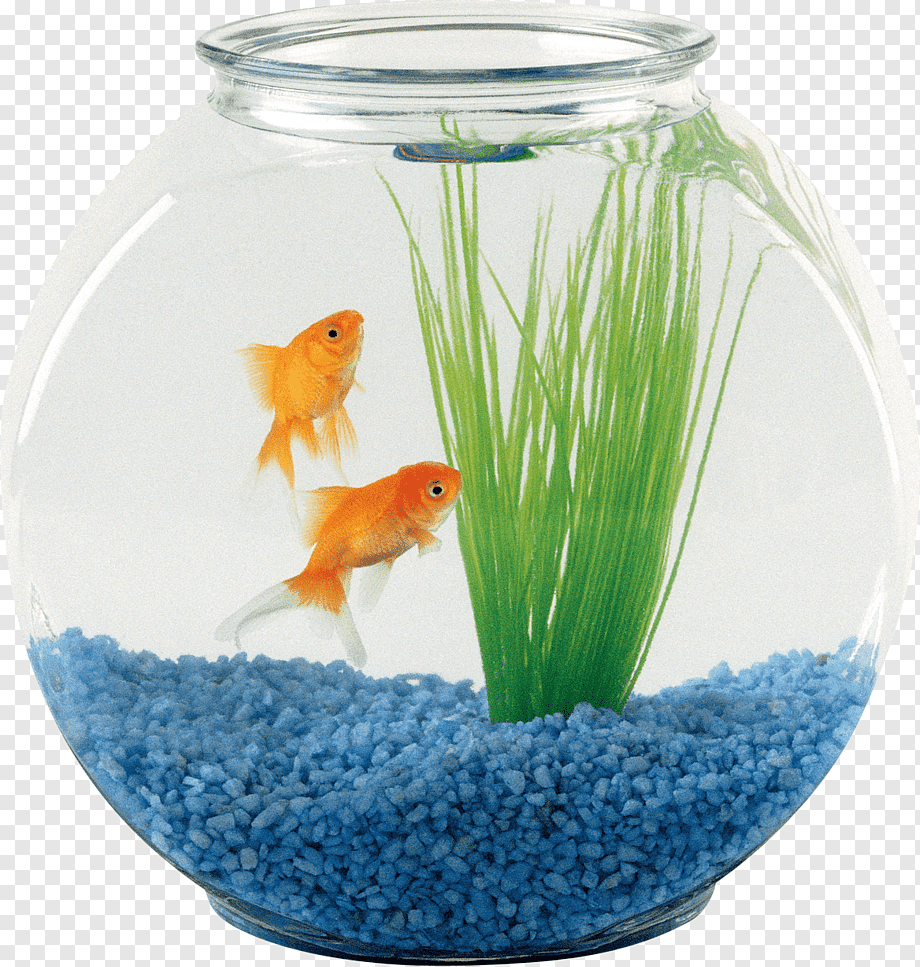 lechuga, palta, tomate, cebolla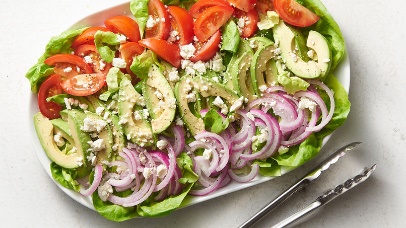 c.café, crema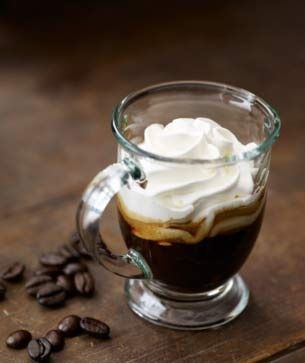 d.agua salada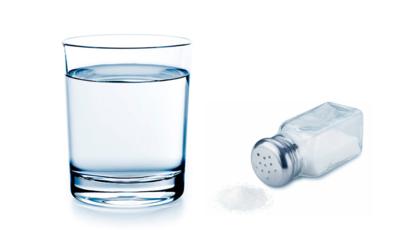 e. limadura de hierro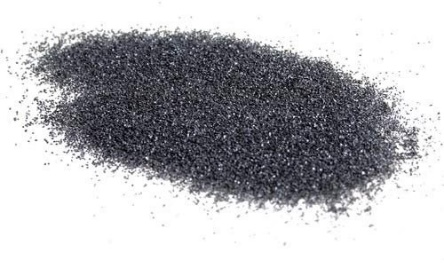 f.  kiwi,. Frutilla, banana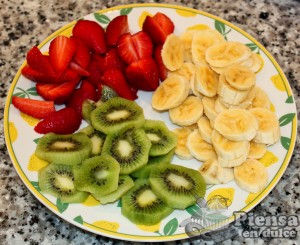 Los sistemas también se pueden clasificar termodinámicamente, en CERRADO, ABIERTO Y AISLADO.Un sistema abierto es un sistema termodinámico donde se produce la entrada y salida de materia y energía desde y hacia los alrededores. Ejemplo, el té caliente, en minutos se enfría, perdiendo energía y se evapora, perdiendo materiaUn sistema cerrado es un sistema termodinámico donde se produce la entrada y salida de energía desde y hacia los alrededores. En este caso, la materia o sustancias contenidas en el sistema no varían en cantidad. Ejemplo té caliente tapado con el platito, el té se enfría, pierde energía, pero no materia, no se evapora, porque esta tapado.Hay intercambio de energía, pero no de materiaUn sistema aislado es un sistema termodinámico donde no se produce entrada y/o salida de materia y energía desde y hacia los alrededores. Ejemplo té en un termo, no se pierde ni energía, no se enfría y no se pierde materiaIndicar dos ejemplos de cada sistema; abierto, cerrado y aislado.Dar 5 ejemplo de soluciones y 5 ejemplos de sustancias purasEspero sus respuestas. Los saludoSistema abiertoSistema cerradoSistema aisladoDefiniciónSistema termodinámico donde hay intercambio de energía y materia con los alrededores.Sistema termodinámico donde hay intercambio de energía con los alrededores.Sistema termodinámico donde no hay intercambio de energía o materia con los alrededores.EnergíaEntra o sale.Entra o sale.Ni entra ni sale.MateriaHay intercambio de materia con los alrededores.No hay intercambio de materia con los alrededores.No hay intercambio de materia con los alrededores.EjemplosUna taza de té calienteUna taza de té caliente, tapado con platitoUn té caliente en un termo cerrado.